Judul Mata Kuliah          :       Perekonomian Indonesia.		Semester :  II		Sks : 3 		Kode: 84041Dosen/Team Teaching   :       1. Mafizatun Nurhayati, SE. MM.       			2. Ir, Sahibul Munir, SE. M.Si.                        	                       3. Drs. Hasanuddin Posima, M.Si.		        	4. Matsani, SE. MM.Diskripsi Mata Kuliah 	  :Perekonomian Indonesia merupakan mata kuliah yang diharapkan dapat memberikan tambahan wawasan mengenai lingkungan bisnis, yaitu aspek-aspek penting di dalam makro ekonomi bagi mahasiswa lulusan Fakultas Ekonomi dan Bisnis, serta diharapkan dapat menjadi pertimbangan didalam menentukan keputusan bisnis dengan melihat factor lingkungan bisnis. Perekonomian Indonensia mempelajari tentang aspek-aspek penting dalam perkembangan makro ekonomi Indonesia. Pembahasannya didasarkan  pada data  dan  perkembangan  variabel  makro  ekonomi  Indonesia,  yang   meliputi  sejarah  perkembangan  perekonomian; Sistem ekonomi Indonesia; Pelaku dan peranannya dalam perekonomian Indonesia; Transformasi structural perekonomian Indonesia; Industrialisasi di Indonesia; Kebijakan Fiskal dan APBN; Neraca Pembayaran LN Indonesia; Perekonomian Indonesia dalam era globalisasi; Sistem Moneter Indonesia; serta Otonomi daerah.Kompetensi               :	Mahasiswa diharapkana memiliki pemahaman dan wawasan luas terkait aspek-aspek penting dalam perkembangan makro ekonomi Indonesia, serta memiliki argumen dibalik berbagai kebijakan ekonomi Indonesia yang dibuat, sehingga mampu menganalisis berbagai masalah ekonomi yang dihadapi, yang pada waktunya kemudian dapat dijadikan pertimbangan didalam penyusunan berbagai alternatif kebijakan untuk mengatasi masalah ekonomi yang dihadapi.Pokok Bahasan :                Sejarah perkembangan perekonomian Indonesia; Sistem ekonomi Indonesia; Pelaku dan peranannya dalam perekonomian Indonesia; Transformasi structural perekonomian Indonesia; Industrialisasi di Indonesia; Kebijakan Fiskal dan APBN; Neraca Pembayaran LN Indonesia; Perekonomian Indonesia dalam era globalisasi; Sistem Moneter Indonesia; Otonomi daerah.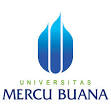 RANCANGAN PERKULIAHANPROGRAM STUDI S-1 AKUNTANSIFAKULTAS EKONOMI DAN BISNIS QNo. Dokumen12-2-2.2.02.00DistribusiDistribusiDistribusiDistribusiDistribusiDistribusiTgl. Efektif01 Maret 2014Minggu Ke *KEMAMPUAN AKHIR YANG DIHARAPKAN *BAHAN KAJIAN/MATERI PEMBELAJARAN*BENTUK PEMBELAJARAN*KRITERIA PENILAIAN(Indekator)*BOBOT NILAI1234561Memahami dan menyepakati komitmen pembelajaran (kontrak perkuliahan.Mampu menjelaskan tentang ruang lingkup Perekonomian IndonesiaMampu menjelaskan tentang cirri-ciri dan permasalahan perekonomian IndonesiaPendahuluanKontrak perkuliahanCiri-ciri perekonomian IndonesiaPermasalahan Perekonomian IndonesiaCeramah dan diskusi  Partisipasi dalam kelas1%2Mampu menjelaskan dan menganalisis tentang sejarah perekonomian Indonesia periode Kolonial dan Orde LamaSejarah Perkembangan Perekonomian IndonesiaPeriode Kolonial  Periode Orde lamaPresentasi, telaah artikel, partisipasi dalam kelas, tugas kelompokSistematika penulisan, ketajaman analisis, kecakapan komunikasi, kekompakan tim3%3Mampu menjelaskan dan menganalisis tentang sejarah perekonomian Indonesia periode Orde BaruSejarah Perkembangan Perekonomian IndonesiaPeriode Orde BaruPresentasi, telaah artikel, partisipasi dalam kelas, tugas kelompokSistematika penulisan, ketajaman analisis, kecakapan komunikasi, kekompakan tim3%